附件22022中国环境技术大会——系列分论坛及专题会议日程2022中国环境技术大会 水务分论坛 流域综合治理与可持续发展论坛2022第十届华东地区水处理工程师大会2022工业节水与废水资源化研讨会暨水处理智能化论坛2022年第二届城镇智慧排水论坛第九届新形势下污泥处理处置及资源化循环利用技术论坛中德环境科学与技术国际研讨会 ——水处理技术交流中国市政工程协会管道检测与修复专业委员会2022年年会暨上海国际管道与修复论坛第5届（长三角）城镇和农村污水处理解决方案热点论坛2022第六届全国膜技术工艺设计与工程应用研讨会中国绿色低碳建筑给排水处理技术论坛首届二次供水设施技术交流及水质安全保障论坛丹麦污水和城市排水系统的碳中和之路2022中国环境技术大会 大气分论坛2022第九届重点行业有机废气(VOCs)污染治理及监测技术交流会华东地区VOCs监测治理论坛2022中国环境技术大会 噪声分论坛2022中国环境噪声管理技术论坛2022工业及环境噪声控制研讨会2022中国环境技术大会 固废分论坛2022第八届固体废物资源化利用与处置技术交流会第七届上海有机肥发展大会中国环联2022（第十一届）行业热点技术沙龙——垃圾填埋场治理与渗滤液处理中欧固废管理论坛：优化管理助力循环经济和碳中和中德环境科学与技术国际研讨会—固废处理处置技术交流2022上海国际有机固废能源化与资源化利用论坛村镇生活垃圾治理技术与模式研讨会2022工业固废综合利用及危废资源化战略合作峰会农畜产品废弃物资源化利用的日中研讨会建筑固废与尾矿处理技术论坛汽车拆分技术与资源化利用论坛2022中国环境技术大会 场地修复分论坛场地污染风险管控与绿色低碳修复2022中国环境技术大会 环境监测分论坛2022第三届环境监测论坛生态环境监测监管技术论坛2022 中国环境技术大会 综合分论坛2022中国环境科学学会会员创新技术应用案例分享会第三届生态环境数字化创新论坛2022环保装备高质量发展论坛(拟）中英环保论坛(拟）CCUS技术与投融资论坛 暨CCUS技术展附件32022中国环境技术大会暨中国环境科学学会单位会员交流年会参会报名表请将此回执于2022年3月31日以前e-mail至会务组（此表复印有效）。 电  话：010-62210689      E-Mail:：wangzx@chinacses.org附件42022中国环境技术大会暨中国环境科学学会单位会员交流年会交 通 指 南一、报到住宿酒店地址上海大华锦绣假日酒店（上海市浦东新区锦尊路399号，酒店预定电话：谢小姐16621066009。会议期间安排班车接送至会场。展会期间房源紧张，请尽早联系会预订住房，或请尽早自行预定周边酒店。）二、高峰论坛地址上海卓美亚喜玛拉雅酒店（上海浦东梅花路1108号，地铁7号线花木路站）三、展馆地址上海新国际博览中心（上海浦东新区龙阳路2345号）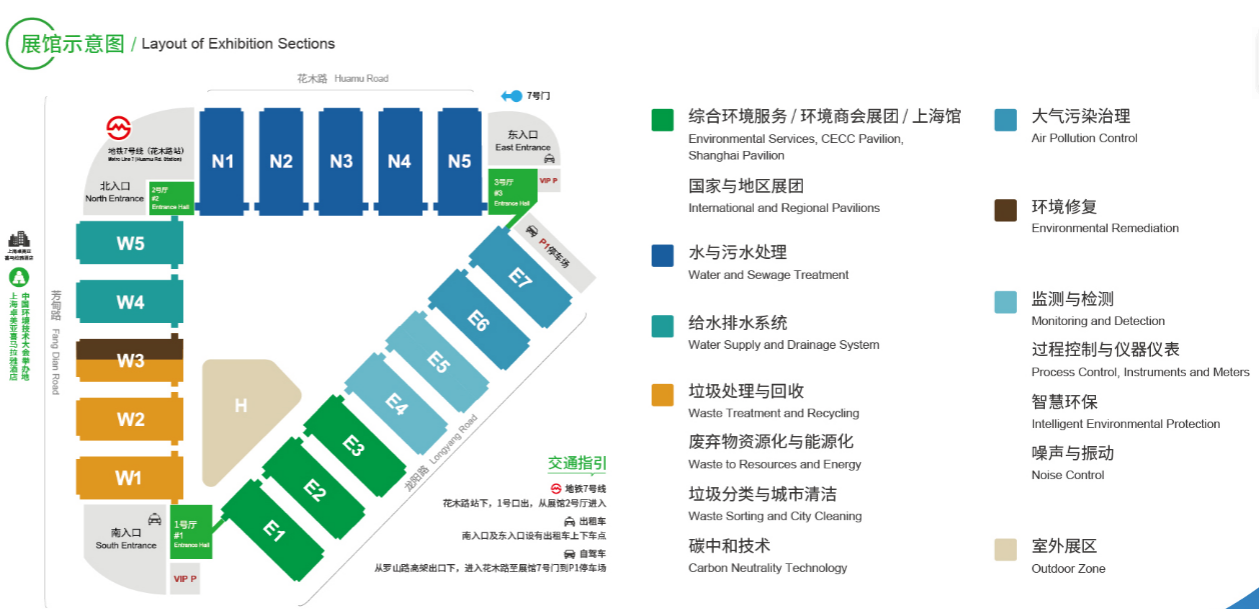 单  位联系人手机电子邮箱姓  名姓  名性别性别职务/职称手机身份证号码是否参加高峰论坛是否参加高峰论坛否□是（姓名：                             ）否□是（姓名：                             ）否□是（姓名：                             ）否□是（姓名：                             ）否□是（姓名：                             ）是否参加分论坛是否参加分论坛□水务分论坛  □大气分论坛  □固废分论坛 □噪声分论坛□环境监测分论坛    □场地修复分论坛     □综合分论坛□水务分论坛  □大气分论坛  □固废分论坛 □噪声分论坛□环境监测分论坛    □场地修复分论坛     □综合分论坛□水务分论坛  □大气分论坛  □固废分论坛 □噪声分论坛□环境监测分论坛    □场地修复分论坛     □综合分论坛□水务分论坛  □大气分论坛  □固废分论坛 □噪声分论坛□环境监测分论坛    □场地修复分论坛     □综合分论坛□水务分论坛  □大气分论坛  □固废分论坛 □噪声分论坛□环境监测分论坛    □场地修复分论坛     □综合分论坛本单位是否参展环博会本单位是否参展环博会□否         □是       （如参展请联系会务组并填写展览报名表）□否         □是       （如参展请联系会务组并填写展览报名表）□否         □是       （如参展请联系会务组并填写展览报名表）□否         □是       （如参展请联系会务组并填写展览报名表）□否         □是       （如参展请联系会务组并填写展览报名表）是否参加创新技术展是否参加创新技术展□否         是        （如参加路演请联系会务组并填写报名表）□否         是        （如参加路演请联系会务组并填写报名表）□否         是        （如参加路演请联系会务组并填写报名表）□否         是        （如参加路演请联系会务组并填写报名表）□否         是        （如参加路演请联系会务组并填写报名表）备  注备  注星级会议合约酒店房型及价格(人民币)距会场距离4星上海大华锦绣假日酒店高级单间540（含单早）高级标间580（含双早）6km